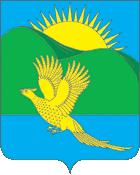 ДУМАПАРТИЗАНСКОГО МУНИЦИПАЛЬНОГО ОКРУГАПРИМОРСКОГО КРАЯРЕШЕНИЕсело Владимиро-Александровское04.04.2024             					           № 180РЕШИЛА:1. Принять муниципальный правовой акт «О внесении изменений в Устав Партизанского муниципального округа Приморского края» (прилагается).2. Направить муниципальный правовой акт главе Партизанского муниципального округа Приморского края для подписания, государственной регистрации и официального опубликования.3. Настоящее решение вступает в силу со дня его принятия.Председатель Думы Партизанского муниципального округа                                                                  А.В. АрсентьевМуниципальный правовой актО внесении изменений в Устав Партизанского муниципального округа Приморского краяI. Внести в Устав Партизанского муниципального округа Приморского края следующие изменения:1.1. В статье 5:а) пункт 15 дополнить словами: «, в том числе организация и проведение в соответствии с законодательством в области охраны окружающей среды общественных обсуждений планируемой хозяйственной и иной деятельности на территории муниципального округа;»; б) пункт 40 изложить в следующей редакции:«40) организация и осуществление мероприятий по работе с детьми и молодежью, участие в реализации молодежной политики, разработка и реализация мер по обеспечению и защите прав и законных интересов молодежи, разработка и реализация муниципальных программ по основным направлениям реализации молодежной политики, организация и осуществление мониторинга реализации молодежной политики в муниципальном округе;»; в) пункт 41 дополнить словами: «, а также правил использования водных объектов для рекреационных целей;»; г) дополнить пунктом 48 следующего содержания:«48) осуществление выявления объектов накопленного вреда окружающей среде и организация ликвидации такого вреда применительно к территориям, расположенным в границах земельных участков, находящихся в собственности муниципального округа.». 1.2. В части 1 статьи 7:а) пункт 10 изложить в новой редакции:«10) учреждение печатного средства массовой информации и (или) сетевого издания для обнародования муниципальных правовых актов, доведения до сведения жителей муниципального округа официальной информации;»; б) в пункте 11 слова «федеральными законами» заменить словами «Федеральным законом от 06.10.2003 № 131-ФЗ «Об общих принципах организации местного самоуправления в Российской Федерации». 1.3. Статью 30 дополнить частью 9.1 следующего содержания:«9.1. Глава муниципального округа освобождается от ответственности за несоблюдение ограничений и запретов, требований о предотвращении или об урегулировании конфликта интересов и неисполнение обязанностей, установленных Федеральным законом от 06.10.2003 № 131-ФЗ «Об общих принципах организации местного самоуправления в Российской Федерации» и другими федеральными законами в целях противодействия коррупции, в случае, если несоблюдение таких ограничений, запретов и требований, а также неисполнение таких обязанностей признается следствием не зависящих от него обстоятельств в порядке, предусмотренном частями 3 - 6 статьи 13 Федерального закона от 25.12.2008 № 273-ФЗ «О противодействии коррупции».». 1.4. Статью 34 дополнить частью 9.1 следующего содержания:«9.1. Депутат, член выборного органа муниципального округа, выборное должностное лицо муниципального округа, иное лицо, замещающее муниципальную должность, освобождаются от ответственности за несоблюдение ограничений и запретов, требований о предотвращении или об урегулировании конфликта интересов и неисполнение обязанностей, установленных Федеральным законом от 06.10.2003 № 131-ФЗ «Об общих принципах организации местного самоуправления в Российской Федерации» и другими федеральными законами в целях противодействия коррупции, в случае, если несоблюдение таких ограничений, запретов и требований, а также неисполнение таких обязанностей признается следствием не зависящих от указанных лиц обстоятельств в порядке, предусмотренном частями 3 - 6 статьи 13 Федерального закона от 25.12.2008 № 273-ФЗ «О противодействии коррупции».». 1.5. Статью 65 дополнить частью 3.1 следующего содержания:«3.1. Предоставление муниципальным служащим заведомо недостоверных сведений, указанных в части 1 настоящей статьи, является правонарушением, влекущим увольнение муниципального служащего с муниципальной службы.».  1.6. В статье 69:а) часть 5 дополнить словами», за исключением случаев, установленных федеральными законами.»;  б) часть 7 изложить в следующей редакции:«7. Непринятие муниципальным служащим, являющимся представителем нанимателя, которому стало известно о возникновении у подчиненного ему муниципального служащего личной заинтересованности, которая приводит или может привести к конфликту интересов, мер по предотвращению или урегулированию конфликта интересов является правонарушением, влекущим увольнение муниципального служащего, являющегося представителем нанимателя, с муниципальной службы, за исключением случаев, установленных федеральными законами.». 1.7. В статье 77:а) дополнить частью 1.1 следующего содержания:«1.1. Муниципальный служащий освобождается от ответственности за несоблюдение ограничений и запретов, требований о предотвращении или об урегулировании конфликта интересов и неисполнение обязанностей, установленных Федеральным законом от 02.03.2007 № 25-ФЗ «О муниципальной службе в Российской Федерации» и другими федеральными законами в целях противодействия коррупции, в случае, если несоблюдение таких ограничений, запретов и требований, а также неисполнение таких обязанностей признается следствием не зависящих от него обстоятельств в порядке, предусмотренном частями 3 - 6 статьи 13 Федерального закона от 25.12.2008 № 273-ФЗ «О противодействии коррупции».»; б) часть 3 статьи изложить в следующей редакции:«3. Взыскания за коррупционные правонарушения применяются представителем нанимателя (работодателем) в порядке, установленном нормативными правовыми актами Приморского края и (или) Думой муниципального округа, на основании:1) доклада о результатах проверки, проведенной подразделением кадровой службы соответствующего органа местного самоуправления муниципального округа по профилактике коррупционных и иных правонарушений или в соответствии со статьей 13.4 Федерального закона от 25.12.2008 № 273-ФЗ «О противодействии коррупции» уполномоченным подразделением Администрации Президента Российской Федерации; 2) рекомендации комиссии по соблюдению требований к служебному поведению муниципальных служащих и урегулированию конфликта интересов в случае, если доклад о результатах проверки направлялся в комиссию;3)  доклада подразделения кадровой службы соответствующего органа местного самоуправления муниципального округа по профилактике коррупционных и иных правонарушений о совершении коррупционного правонарушения, в котором излагаются фактические обстоятельства его совершения, и письменного объяснения муниципального служащего только с его согласия и при условии признания им факта совершения коррупционного правонарушения (за исключением применения взыскания в виде увольнения в связи с утратой доверия);4) объяснений муниципального служащего;5) иных материалов.». 1.8. Статью 86 изложить в следующей редакции:«Статья 86. Вступление в силу и обнародование муниципальных правовых актов 1. Муниципальные правовые акты вступают в силу в порядке, установленном настоящим Уставом, за исключением нормативных правовых актов о налогах и сборах, которые вступают в силу в соответствии с Налоговым кодексом  Российской Федерации.2. Муниципальные нормативные правовые акты, затрагивающие права, свободы и обязанности человека и гражданина, муниципальные нормативные правовые акты, устанавливающие правовой статус организаций, учредителем которых выступает Партизанский муниципальный округ, а также соглашения, заключаемые между органами местного самоуправления, вступают в силу после их официального обнародования.3. Иные муниципальные правовые акты Партизанского муниципального округа ненормативного характера вступают в силу со дня их подписания, если иной срок вступления их в силу не установлен федеральным законом, законом Приморского края, настоящим Уставом либо самими муниципальными правовыми актами Партизанского муниципального округа. 4. Не подлежат обнародованию муниципальные правовые акты или их отдельные положения, содержащие сведения, распространение которых ограничено федеральным законом.5. Официальное обнародование муниципальных нормативных правовых актов и соглашений, указанных в части 2 настоящей статьи, осуществляется через официальное опубликование их полного текста в одном из периодических печатных изданий, распространяемых в Партизанском муниципальном округе: в газете «Золотая Долина», зарегистрированной управлением Федеральной службы по надзору в сфере связи, информационных технологий и массовых коммуникаций по Приморскому краю. Свидетельство о регистрации ПИ № ФС 19-0312 от 07.05.2007, либо в Сборнике муниципальных нормативных правовых актов органов местного самоуправления Партизанского муниципального округа Приморского края. 6. Дополнительным источником официального обнародования муниципальных нормативных правовых актов является портал Минюста России «Нормативные правовые акты в Российской Федерации» (http://pravo-minjust.ru, http://право-минюст, регистрация в качестве сетевого издания Эл № ФС77-72471 от 05.03.2018).6. Обнародование муниципальных правовых актов, указанных в части 3 настоящей статьи, осуществляется через размещение их текста на официальном сайте Партизанского муниципального района в информационно-телекоммуникационной сети «Интернет» (http://rayon.partizansky.ru). Через размещение текста на указанном официальном сайте Партизанского муниципального района в информационно-телекоммуникационной сети «Интернет» осуществляется также обнародование муниципальных нормативных правовых актов, подлежащих обязательному официальному обнародованию. 8. Муниципальные правовые акты муниципального округа, соглашения обнародуются главой муниципального округа не позднее 15 дней после их принятия, если иное не установлено федеральными законами, настоящим Уставом либо самими муниципальными правовыми актами муниципального округа.9. Перечень периодических печатных изданий, сетевых изданий с указанием доменных имен соответствующих сайтов в информационно-телекоммуникационной сети «Интернет» и сведений об их регистрации в качестве средств массовой информации, в которых осуществляется обнародование (за исключением официального опубликования) муниципальных правовых актов, в том числе соглашений, заключенных между органами местного самоуправления, доводится до всеобщего сведения путем опубликования правового акта главы муниципального округа.». II. Настоящий муниципальный правовой акт направить для государственной регистрации в Главное управление Министерства юстиции Российской Федерации по Приморскому краю.III. Настоящий муниципальный правовой акт вступает в силу со дня официального опубликования (обнародования) после государственной регистрации.Подпункт а) пункта 1.1 настоящего правового акта вступает в силу с 01 сентября 2024 года.Глава Партизанского муниципального округа Приморского края                                                                А.А. Степанов04 апреля 2024 года№ 180-МПА О внесении изменений в Устав Партизанского муниципального округа Приморского краяС целью приведения Устава Партизанского муниципального округа Приморского края в соответствие с федеральными законами от 13.06.2023 № 258-ФЗ «О внесении изменений в отдельные законодательные акты Российской Федерации», от 10.07.2023 № 286-ФЗ «О внесении изменений в отдельные законодательные акты Российской Федерации», от 04.08.2023 № 420-ФЗ «О внесении изменений в Федеральный закон «Об общих принципах организации местного самоуправления в Российской Федерации» и статью 44 Федерального закона «Об общих принципах организации публичной власти в субъектах Российской Федерации», от 04.08.2023 № 449-ФЗ «О внесении изменений в отдельные законодательные акты Российской Федерации», от 02.11.2023 № 517-ФЗ «О внесении изменений в Федеральный закон «Об общих принципах организации местного самоуправления в Российской Федерации», от 25.12.2023 № 657-ФЗ «О внесении изменений в Водный кодекс Российской Федерации и отдельные законодательные акты Российской Федерации», от 25.12.2023 № 673-ФЗ «О внесении изменений в Федеральный закон «Об экологической экспертизе», отдельные законодательные акты Российской Федерации и признании утратившим силу пункта 4 части 4 статьи 2 Федерального закона «О переводе земель или земельных участков из одной категории в другую», руководствуясь статьями 21, 28 и 84 Устава Партизанского муниципального округа Приморского края, Дума Партизанского муниципального округа Приморского краяПринят решениемДумы Партизанскогомуниципального округа Приморского краяот 04.04.2024 № 180